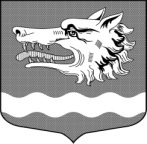 СОВЕТ ДЕПУТАТОВМУНИЦИПАЛЬНОГО ОБРАЗОВАНИЯ
Раздольевское сельское поселение муниципального образования Приозерский муниципальный район Ленинградской областиРЕШЕНИЕ17 февраля 2023 года                                                                              № 188Об отчете главы муниципального образования Раздольевское сельское поселение муниципального образования Приозерский муниципальный район Ленинградской области «О результатах работы Совета депутатов за 2022 год» 	Заслушав отчет главы муниципального образования Раздольевское сельское поселение муниципального образования Приозерский муниципальный район Ленинградской области за 2022 год Совет депутатов муниципального образования Раздольевское сельское поселение МО Приозерский муниципальный район РЕШИЛ:Утвердить отчет главы муниципального образования Раздольевское сельское поселение муниципального образования Приозерский муниципальный район Ленинградской области «О результатах работы Совета депутатов за 2022 год» согласно приложению № 1.Признать работу главы муниципального образования по результатам ежегодного отчета удовлетворительной.Опубликовать настоящее решение в средствах массовой информации и на официальном сайте администрации муниципального образования Раздольевское сельское поселение в информационно-телекоммуникационной сети «Интернет».Глава муниципального образования                                             А.В. ДолговЕ.А. Михайлова 66-725                                                                                                                                                                                              Разослано: дело-2, прокуратура – 1.                                                                               приложение № 1                    Утверждено               решением Совета депутатов МО                                                                         Раздольевское сельское поселение МО Приозерский муниципальный       район Ленинградской области                                       от 17.02.2023 г № 188                                                         ОтчётГлавы муниципального образования Раздольевское сельское поселение муниципального образования Приозерский муниципальный район Ленинградской области о результатах работы Совета депутатов за 2022 годУважаемые жители, гости!   В соответствии c действующим федеральным законодательством — главы муниципальных образований и главы администраций поселений ежегодно должны отчитываться перед населением о проделанной работе и определить основные направления работы на следующий год. Так нам предписывает 131 Федеральный закон «Об общих принципах организации местного самоуправления в Российской Федерации», Устав муниципального образования.Такие отчеты в каждом поселении проводятся ежегодно и сегодня я, как глава муниципального образования Раздольевского сельского поселения, исполняя полномочия председателя совета депутатов, представляю отчёт о результатах деятельности Совета депутатов за 2022 год.Деятельность Совета депутатов в 2022 году проводилась в строгом соответствии с Федеральным и областным законодательством с учетом интересов жителей всего поселения и была направлена на сохранение социально-экономической стабильности в непростых экономических условиях, связанных с ограничениями из-за пандемии. Это выражалось в создании, формировании и обеспечении всей необходимой правовой, организационной и финансово-экономической базы, строгом соблюдением карантинных и профилактических мер.За 2022 год при активном участии всех депутатов проведено 11 заседаний Совета депутатов, рассмотрено и принято 44 решения.На заседании совета депутатов утверждались:- Устав Раздольевского сельского поселения-  Бюджет МО Раздольевское сельское поселение, - Отчет об исполнении бюджета.Основные темы принятых в отчетном году решений: Утверждение, внесение изменений в бюджет:- О внесении изменений в решение Совета депутатов «Об утверждении Положения о бюджетном процессе в муниципальном образовании Раздольевское сельское поселение муниципального образования Приозерский муниципальный район Ленинградской области (новая редакция)»Распоряжение муниципальным имуществом:- Об утверждении порядка формирования и использования маневренного жилищного фонда муниципального образования Раздольевское сельское поселение- Прогнозный план приватизации муниципального имущества муниципального образования Раздольевское сельское поселение муниципального образования Приозерский муниципальный район Ленинградской области на 2022 год и плановый период 2023 – 2024 гг.- О внесении изменений в решение Совета депутатов «Об утверждении Положения «О подготовке и организации аукциона по продаже земельного участка, находящегося в муниципальной собственности, или государственная собственность на которые не разграничена, или аукциона на право заключения договора аренды земельного участка, находящегося в государственной или муниципальной собственности»- О безвозмездной передаче муниципального имущества в сфере водоснабжения из муниципальной собственности Раздольевское сельское поселение в государственную собственность Ленинградской области- О принятии в казну администрации муниципального образования Раздольевское сельское поселение МО Приозерский муниципальный район Ленинградской области имущества- Об утверждении тарифов на услуги муниципальной бани расположенной на территории МО Раздольевское сельское поселение на 2023 год- Об утверждении правил проведения земляных работ на территории МО Раздольевское сельское поселение- О порядке привлечения граждан к выполнению социально значимых работ для муниципального образования Раздольевское сельское поселение (в том числе дежурств)В сфере противодействия коррупции:- Об утверждении Положения о порядке формирования, размещения и обеспечения доступа к официальной информации о деятельности органов местного самоуправления и должностных лиц МО Раздольевское сельское поселение;- Об утверждении Положения о порядке сообщения главой администрации о возникновении личной заинтересованности при исполнении должностных обязанностей, которая приводит или может привести к конфликту интересов;- Об утверждении Положения о конкурсной комиссии и о порядке проведения конкурса на замещение должности главы администрации муниципального образования Раздольевское сельское поселение муниципального образования Приозерский муниципальный район Ленинградской области;- Об утверждении Порядка сообщения муниципальным служащим сведений о приобретении (прекращении) гражданства (подданства), иных прав на постоянное проживание на территории иностранного государства.В целях приведения в соответствие с действующим законодательством в муниципальные правовые акты вносились изменения и дополнения.Значимой составляющей в депутатской деятельности является работа депутатов в составе постоянных комиссий и рабочих групп. На заседаниях комиссий, как правило, детально рассматривается каждый проект решения Совета депутатов, который становится нормативным правовым документом, а это в депутатской деятельности одно из главных слагаемых результата общей работы. В итоге обеспечивается тщательная, продуманная и сбалансированная подготовка проектов нормативных правовых актов, широкое их обсуждение, и, как правило, высокая степень готовности, что в последствии гарантировало четкое оперативное принятие решений на заседаниях Совета депутатов.Работает 3 постоянных депутатских комиссии, напомню еще раз их председателей, так как население предпочитает общение в неформальной обстановке. Мы это понимаем и всегда готовы выслушать, помочь в решении проблем.Постоянная комиссия по экономике, бюджету, налогам, муниципальной собственности – председатель комиссии – Надеенко Ольга НиколаевнаПостоянная комиссия по промышленности, строительству, транспорту, связи и ЖКХ-председатель комиссии – Березин Юрий НиколаевичПостоянная комиссия по местному самоуправлению, законности, экологии и социальным вопросам – председатель комиссии – Усманова Талия Адгамовна.Так же, как и в предыдущие годы, важным направлением в работе Совета депутатов была разработка, принятие и реализация решений, направленных на создание условий, благоприятствующих и стимулирующих увеличение доходной части бюджета, требующих рационального расходования бюджетных средств и ресурсов. Согласно Положению о взаимодействии органов местного самоуправления и Приозерской городской прокуратуры в области муниципального нормотворчества все проекты муниципальных нормативных правовых актов проходили юридическую экспертизу в прокуратуре, и принимались Советом депутатов только при наличии положительного заключения.Уже принятые решения Совета депутатов также направлялись в Приозерскую городскую прокуратуру, где рассматривались в порядке надзора. Деятельность Совета депутатов и информация о принятых решениях на протяжении всего отчетного периода освещалась в средствах массовой информации и на сайте администрации, в сети Интернет, где имеется раздел, посвященный работе Совета депутатов.Подводя итоги работы за 2022 год необходимо отметить, что в отчетном году мы старались работать как единая команда, нацеленная на один результат, на укрепление экономики и повышение качества жизни населения, объединив усилия и эффективное взаимодействие специалистов администрации и депутатов, представителей общественных объединений, предприятий, предпринимателей и жителей поселения. В заключение хочу поблагодарить всех депутатов, специалистов администрации во главе Зайцевой Виктории Вячеславовны, администрацию района в лице Александра Николаевича за конструктивную, добросовестную и плодотворную работу на благо жителей нашего муниципального образования и ответственный подход к решению задач, стоящих перед муниципальным образованием. Спасибо! 